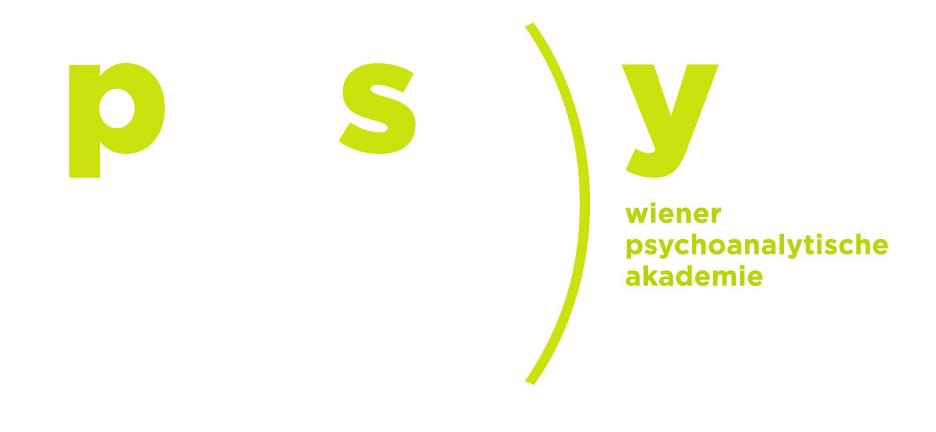 Psychoanalytisch orientierte Säuglings- Kinder- und JugendlichentherapieAnmeldung Zertifizierter WeiterbildungslehrgangPsychoanalytisch orientierte Säuglings- Kinder- und Jugendlichentherapie (POSKJ)Bitte das Formular speichern, ausfüllen und als Anhang an office@psy-akademie.at senden.Termine: September 2022 bis Mai 2025 (WS 2022/2023 bis SoSe 2025)
09/2022 bis 04/2024 - 1. Teil: Säuglinge und Kleinkinder und ihre Eltern (EKKT, Module 1-7)10/2024 bis 05/2025 - 2. Teil: Kinder und Jugendliche (Module 8-13)Ort: Wiener Psychoanalytische Akademie, Salzgries 16/3, 1010 WienTN-Gebühr: Gesamter Lehrgang € 10.500,00  -  1. Teil € 6.850,00 Anmeldefrist: 30.08.2022
Hiermit melde ich mich verbindlich zum Weiterbildungslehrgang an.Name, Titel: 	     Straße, PLZ Ort: 	     Telefon, Mail: 	     Bitte Zutreffendes ankreuzen   € 10.500,00 - Gesamter Lehrgang
   € 6.850,00 - 1. Teil: Säuglinge und Kleinkinder und ihre Eltern (EKKT, Module 1-7)
   Kostensplittung erwünscht
Anmeldedatum: 	     Zahlungsbedingungen/Stornobedingungen: Die Teilnahmegebühr ist nach Rechnungserhalt auf das Konto der Wiener Psychoanalytischen Akademie zu überweisen.
Bei Rücktritt bis 3 Wochen vor dem Beginn der Veranstaltung sind 30% der Kurskosten zu erstatten, danach fällt die Gesamtsumme an. 
Es gelten die allgemeinen Geschäftsbedingungen der Wiener Psychoanalytischen Akademie.https://psy-akademie.at/agb/